UNIVERSIDAD LOYOLA (ARIAL 28)INGENIERÍA ELECTRÓNICA (ARIAL 24 O MENOR)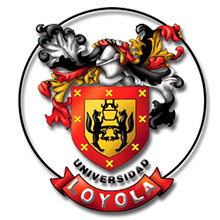  PERFIL DE PROYECTO DE GRADO (ARIAL 18)SISTEMA DE ENERGÍAS RENOVABLES EN LA GRANJA DE CHICANI (ARIAL 24 O MENOR)POSTULANTE: Juan José Torrez Garcia (ARIAL 16)TUTOR: Ing. Yolanda Julia Paty Pacosillo (ARIAL 16)LA PAZ – BOLIVIA (ARIAL 16)2019 (ARIAL 16)SISTEMA DE ENERGÍAS RENOVABLES EN LA GRANJA DE CHICANI CAPÍTULOINTRODUCCIÓNEl presente manual sirve como guía para la elaboración de las Proyectos de grado, Tesis y Proyectos de investigación de acuerdo a normativa vigente de Universidad.Explicar en menos de dos páginas.¿Qué? - dar a conocer el tema del trabajo. “El presente trabajo se refiere a…”.¿Para qué? - justificar al lector la relevancia del tema del trabajo. “La característica principal de este trabajo… “.”Para analizar esta problemática es necesario de mencionar sus causas...” ¿Por qué? - cuál es el objetivo que se persigue con el trabajo. “Este trabajo se realizó por el interés de… (en torno al mismo tema)”. “fue un interés académico…”. “En el ámbito profesional…”¿Cómo? - se logrará cumplir con el objetivo fijado. “Analizando… “. “Diferenciando… “. “Contrastando… “. La distribución de los diversos temas en la estructura del trabajo. La Hoja de Ruta: “el capítulo primero se refiere a …, En el capítulo segundo se presentan…”ANTECEDENTESAmpliar lo desarrollado en el proyecto de investigación. Destacar si se dispone de información previa sobre investigaciones similares en el país o en el mundo, describiéndola detalladamente.¿Existe en el mundo y en el país alguna experiencia relacionada con esta investigación y con resultados similares o diferentes? ¿Cuáles han sido los resultados de dicha experiencia?¿Qué publicaciones hay al respecto y con qué conclusiones? ¿Por qué lo que se ha hecho es insuficiente?¿En qué sentido es diferente (cuantitativa o cualitativamente) lo que usted realizó?Ejemplo:SISTEMA DE LOCALIZACIÓN MONITOREO Y CONTROL VEHICULAR BASADO EN LOS PROTOCOLOS GPS/GSM/GPRS, que da como conclusión que el proyecto permite hacer el monitoreo del  parque automotor en Ecuador. (Lafayette, 1996).Realizar la comparación y similitud con el proyecto a presentar.PROBLEMAPlanteamiento del problemaEs el punto de partida del Proceso de la Investigación Científica, la ausencia de conocimiento, es el problema que se manifiesta en una parte de la realidad objetiva; es la situación propia del mundo real; de ahí su carácter objetivo; y por otro es la necesidad que se tiene de transformación de la realidad en beneficio de la humanidad, su carácter subjetivo. Este planteamiento establece la dirección del estudio para lograr objetivos, de manera que los datos pertinentes que se recopilen en la estructura cognitiva y metacognitiva de la mente nos permitan comprender el real y verdadero significado a las cosas, en esta etapa de la innovación y la transformación.Formulación del problemaSe realiza la formulación del problema principal identificadoSe  exponen  con  todo  detalle  los  elementos  conceptuales  que  fundamentan  la investigación. Dados los antecedentes y el planteamiento del problema, ¿por qué este tipo de investigación y no otra? ¿En qué difieren el contenido y los elementos esenciales de lo que se ha venido haciendo hasta el momento? ¿Qué elementos teóricos permiten suponer que la investigación es necesaria y oportuna y que ha de ser efectiva?JUSTIFICACIÓNJustificación TécnicaCuando su desarrollo ayuda a resolver un problema o, por lo menos propone estrategias que al aplicarse contribuirían a resolverlo. Los estudios de investigación a nivel de pregrado y de postgrado, en general son de carácter práctico, o bien, describen o analizan un problema o plantean estrategias que podrían solucionar problemas reales si se llevaran a cabo.Justificación SocialEn que afectaría dicha investigación o que impacto tendría sobre la sociedad, quienes se beneficiarían con tal desarrollo.Justificación EconómicaEn que afectaría dicha investigación o que impacto tendría sobre el beneficio económico a la Empresa, Institución o población, cómo se beneficiarían con tal desarrollo.OBJETIVOSSe entiende como el estado final deseado de la Investigación científica, la creación del conocimiento, describe las perspectivas de la investigación y especifica lo que se espera de los resultados de la investigación.Objetivo GeneralEl presente trabajo tiene como objetivo general:“Objetivo General”Párrafo aclaratorio considerando la estructura: Verbo, acción o desempeño - Objeto o producto – Finalidad - Condición (calidad o referencia)¿Cuál o cómo es el estado final deseado? (Argumentar cómo es la realidad una vez alcanzado el objetivo)¿Cuál es el conocimiento creado? (Argumentar si el conocimiento inicial es tácito o explícito y cómo será el nuevo conocimiento explícito o tácito)¿Cuáles es su perspectiva? (Argumentar por ejemplo la perspectiva del al tesis desde la visión del cliente o como proveedor)¿Qué se espera de los resultados?] (Alcanzado el objetivo ¿hacia dónde llevarán los resultados obtenidos?Ejemplo:Elaborar el diseño de un sistema de control de plagas y enfermedades en ambientes ambientes  de la Granja de Chicani que pertenece a la Universidad Loyola, cumpliendo con el estándar…  Objetivos EspecíficosPara el presente trabajo se establecieron los siguientes [n] objetivos específicos detallados a continuación.El primer objetivo específico es:“Objetivo Específico n”Párrafo aclaratorio considerando la estructura: Verbo, acción o desempeño - Objeto o producto – Finalidad - Condición (calidad o referencia)Argumentar, cómo el estado final deseado, el conocimiento creado, su perspectiva y la esperanza de los resultados del objetivo general son beneficiados por este objetivo específico.Ejemplo: Realizar la investigación de los sistemas de control y automatización aplicados a la ambientes atemperados.Diseñar el prototipo…Elaborar el análisis económico para la implementación del sistema…Es suficiente colocar tres o cuatro objetivos específicos.ALCANCESAlcance EspacialEspecificar ¿Dónde se realizó la investigación?Alcance TemporalEspecificar ¿Cuándo se realizó la investigación?LÍMITESEspecificar los límites del proyecto de gradoMETODOLOGIASe debe indicar el tipo de investigación y el tipo de diseño de investigación. 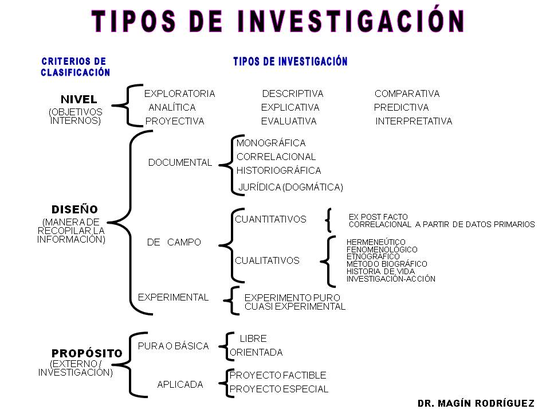 Figura 1.  Cuadro de tipos de investigación. (Souza, 2016)Ejemplo de figura: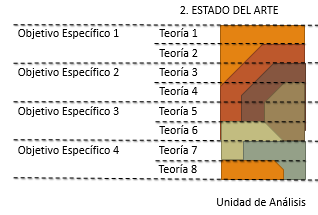 Figura 2.   Relación de objetivos específicos y del estado del arte. (Muriel & Jemio, 2010) Ejemplo de tabla o cuadro:Tabla  
Cuadro de Comparación de Código de Barras y RFID Nota. El cuadro muestra la comparación de las características del código de barras con las características de RFID. (Castejon, 2010)CRONOGRAMARealizar el cronograma empleando el diagrama Gantt con ProjectTEMARIO TENTATIVOCAPÍTULO PRIMERO	1.	MARCO REFERENCIAL	1.1	INTRODUCCIÓN	1.2	ANTECENTES	1.3	PROBLEMA	1.3.1	Planteamiento del problema	1.3.2	Formulación del problema	1.4	JUSTIFICACIÓN	1.4.1	Justificación Técnica	1.4.2	Justificación Social	1.4.3	Justificación Económica	1.5	OBJETIVOS	1.5.1	Objetivo General	1.5.2	Objetivos Específicos	1.6	ALCANCES	1.6.1	Alcance Espacial	1.6.2	Alcance Temporal	1.7 LÍMITES1.8	METODOLOGIA	CAPÍTULO SEGUNDO	2.	MARCO TEÓRICO	2.1	FUNDAMENTOS TEÓRICOS	CAPÍTULO TERCERO	3.	ANALISIS DE LA SITUACIÓN ACTUAL	3.1	ESTUDIO DE MERCADO	3.2	RECOLECCIÓN,  PRESENTACIÓN,  ANÁLISIS  E  INTERPRETACIÓN  DE LOS DATOS.	CAPITULO CUARTO	4.	INGENIERÍA DEL PROYECTO	4.1	DIAGRAMA DE BLOQUES DEL SISTEMA	4.1.1	Modelado matemático	4.1.2	Simulación del sistema	4.2	CODIFICACIÓN Y DIGITALIZACIÓN	4.3	PRESENTACIÓN  DEL  MODELO (RESULTADO  DEL  OBJETIVO GENERAL)	CAPITULO QUINTO	5.	ANÁLISIS ECONÓMICO	5.1	COSTOS DE MAQUINARIA Y EQUIPOS	5.2	PRESENTACIÓN DE LOS RESULTADOS	CAPITULO SEXTO	6.	CONCLUSIONES Y RECOMENDACIONES	6.1	CONCLUSIONES	6.2	RECOMENDACIONES	6.3	SUGERENCIAS PARA FUTURAS INVESTIGACIONES	BIBLIOGRAFÍA	GLOSARIO DE TÉRMINOS	ANEXOS	BIBLIOGRAFÍAElemento obligatorio, que consiste en la relación de todas las obras consultadas y citadas  en  el  texto  de  manera  que  permita  la  identificación  individual  de  los documentos.   (Una herramienta que se puede emplear es el software MENDELEY)Las  referencias  bibliográficas  deben  ser  organizadas  en  orden  alfabética  en  el caso  de  que  las  citaciones  obedezcan  al  sistema  (autor-fecha)  de  acuerdo  al Formato APA. Ejemplo:Castejon, A. (2010). Instalaciones Solares Fotovoltaicas - Castejón & Santamaría.pdf.Lafayette, W. (1996). Formación Profesional. Chem. Eng. Sci., 51(8), 1311–1332. https://doi.org/10.1016/0009-2509(96)88489-2Muriel, B., & Jemio, L. C. (2010). Mercado Laboral y Reformas en Bolivia. Serie de Documentos de Trabajo Sobre Desarrollo, (07). Retrieved from http://www.inesad.edu.bo/pdf/wp07_2010.pdfSouza, E. (2016). Research and Development Programmes in Industrial Combustion - Success or Fail -A case study, 388–395.Cuando son recuperado de algún enlace de la web ejemplo:Nicolescu, B.  (2002).  Manifesto of Transdisciplinarity.  Albany: State University of New York. Pp. 8 recuperado de www…………….CISCO. (2017). Redes neuronales . Recuperado de www.cisco./fbff Código de barrasRFIDLa  lectura  requiere  línea  de  visión directa.Legible sin visibilidad directa, es decir no requiere línea de vista.Requiere  lecturas  secuenciales,  casi siempre con intervención humana.Permite leer múltiples etiquetas simultáneamente de forma automática.El código suele ser el mismo en todas las etiquetas. Los códigos secuenciales suelen ser numéricos.Tiene un código único, fijado en fábrica o escrito a distancia.Identifican cada tipo de producto. En ocasiones, identifican cajas o envases individualmente.Identifican    cada    producto    de forma individual. Sólo pueden contener un código, y en algunos casos un precio o cantidad (lo que  para  ciertas  aplicaciones  no  es suficiente)Pueden     contener     información sobre el producto.Puede ser igualado por medio de una fotocopiaMucho más complicada de clonarNo puede ser modificado, una vez que se ha impresoTiene la capacidad de lectura/escrituraSe degradan en ambientes húmedos o a altas temperaturas (si son de papel).Resistentes    a    la    humedad    y temperatura